SAFETY WEEK – YEAR ONE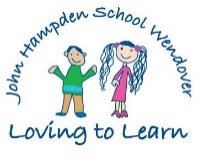 Monday 31st OctoberMonday 31st OctoberWe will meet Mrs West, the School Crossing Patroller, who will talk to us about Road Safety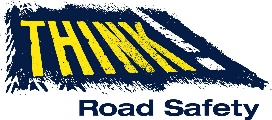 We will meet Mrs West, the School Crossing Patroller, who will talk to us about Road SafetyWe will have a ‘Stay Safe’ assembly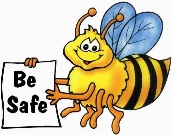 We will have a ‘Stay Safe’ assemblyWe will learn how to cross the road safely with Junior Road Safety Officers from Wendover Junior School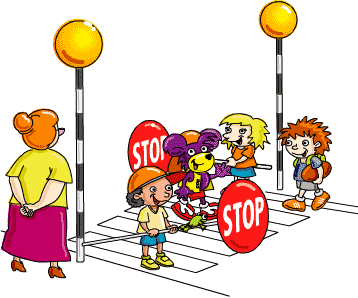 We will learn how to cross the road safely with Junior Road Safety Officers from Wendover Junior SchoolAt other times during the week, also linked to Safety Week, we will learn about:How to enjoy Halloween safelyMedicine safetyStranger DangerRisk and DangerWhat would happen if…ResilienceSafety through P4CTuesday 1st NovemberTuesday 1st NovemberWe will have a safety talk from two police officers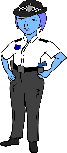 We will have a safety talk from two police officersWe will learn about e-safety with Miss Nawaz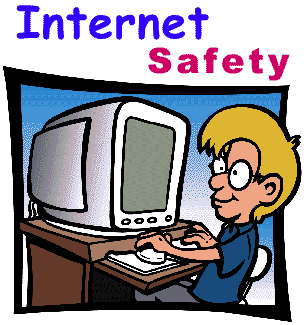 We will learn about e-safety with Miss NawazWe might have Scooter Training with Mrs Beattie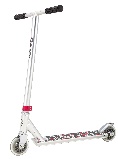 We might have Scooter Training with Mrs BeattieAt other times during the week, also linked to Safety Week, we will learn about:How to enjoy Halloween safelyMedicine safetyStranger DangerRisk and DangerWhat would happen if…ResilienceSafety through P4CWednesday 2nd  NovemberWednesday 2nd  NovemberWe will meet Mr Nelson – a paramedic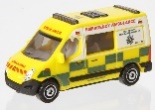 We will meet Mr Nelson – a paramedicWe will have an anti-bullying assembly with Mrs Barnes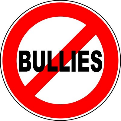 We will have an anti-bullying assembly with Mrs BarnesWe might learn about medicine safety today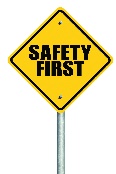 We might learn about medicine safety todayAt other times during the week, also linked to Safety Week, we will learn about:How to enjoy Halloween safelyMedicine safetyStranger DangerRisk and DangerWhat would happen if…ResilienceSafety through P4CThursday 3rd NovemberWe will learn about safety around dogs in an assembly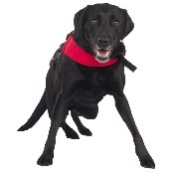 We will learn about safety around dogs in an assemblyWe will learn about water safety with Liz Ward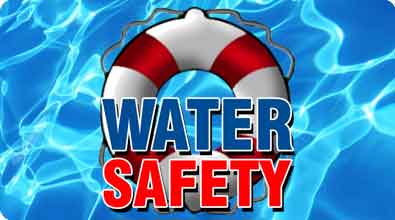 We will learn about water safety with Liz WardWe might have Scooter Training with Mrs BeattieWe might have Scooter Training with Mrs BeattieWe will have a ‘Taking Care of Myself’ assembly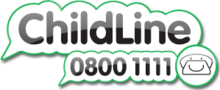 At other times during the week, also linked to Safety Week, we will learn about:How to enjoy Halloween safelyMedicine safetyStranger DangerRisk and DangerWhat would happen if…ResilienceSafety through P4CFriday 4th NovemberWe will learn about Firework Safety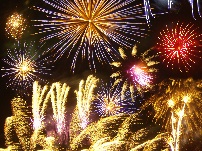 We will learn about Firework SafetyWe will learn about Fire Safety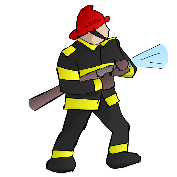 We will learn about Fire SafetyAt other times during the week, also linked to Safety Week, we will learn about:How to enjoy Halloween safelyMedicine safetyStranger DangerRisk and DangerWhat would happen if…ResilienceSafety through P4C